S1 Supporting Information: Individual phylogenetic trees computed from contigs over reference genome locations in HEV. HEV SH5Contig_953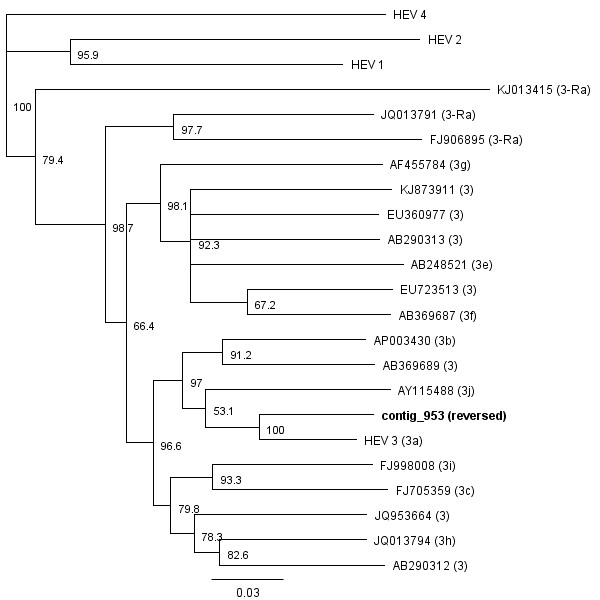 Contig 3606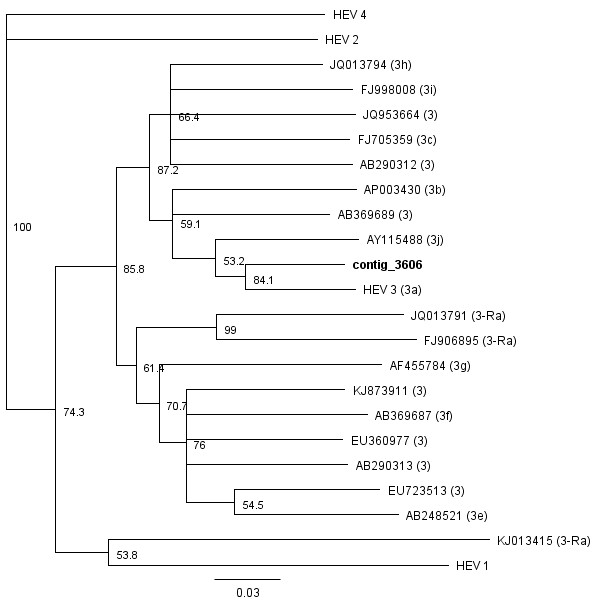 Contig 1893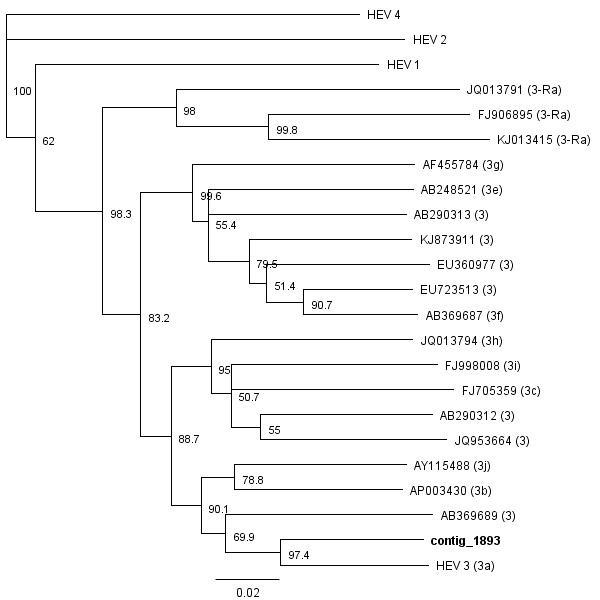 HEV SH6Contig 533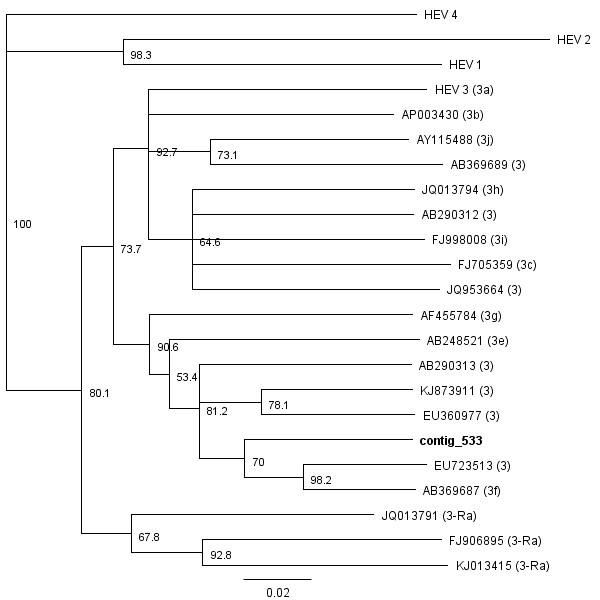 Contig 747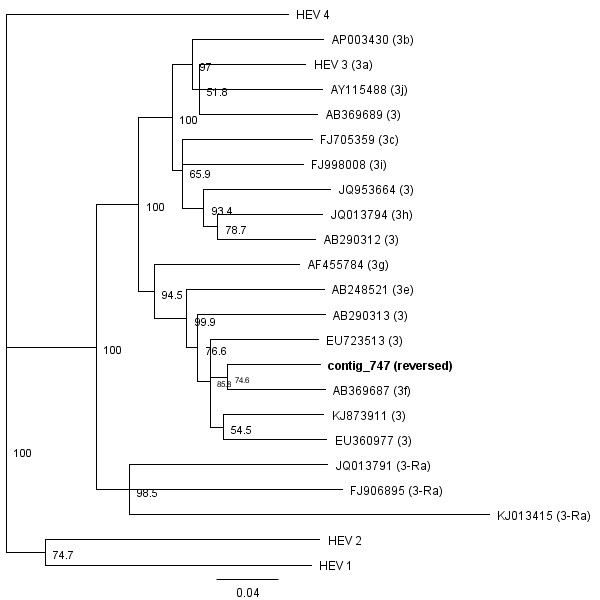 Contig 749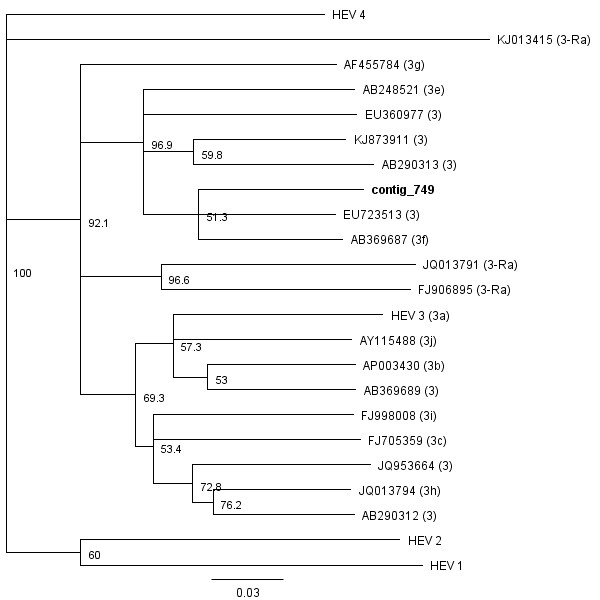 Contig 1444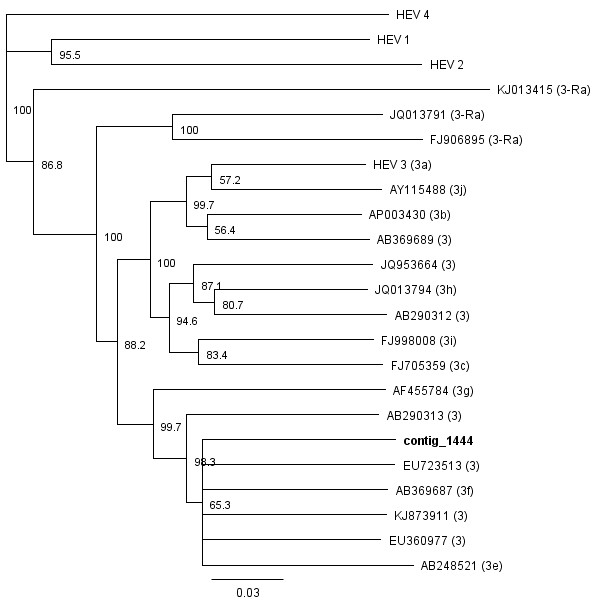 Contig 1542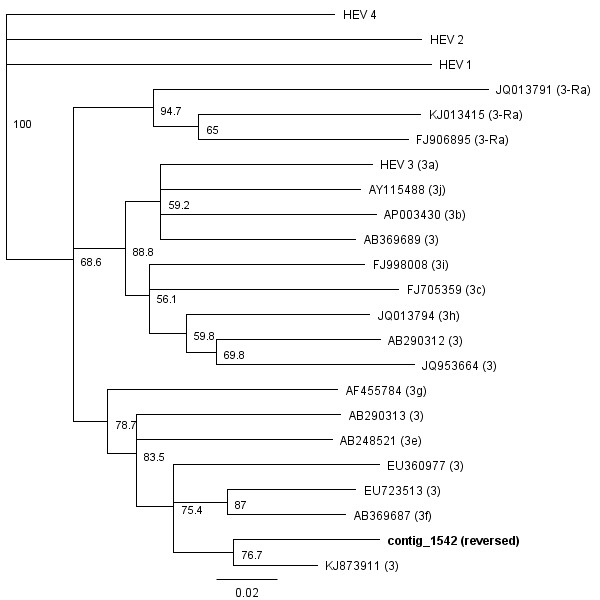 Contig 2453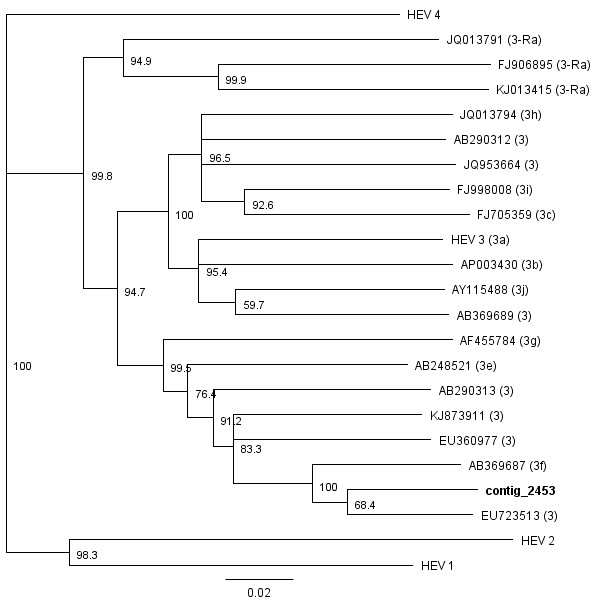 Contig 3007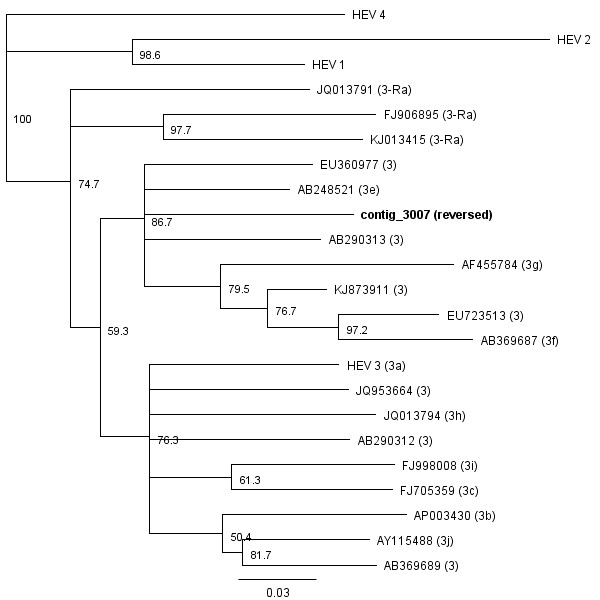 Contig 3424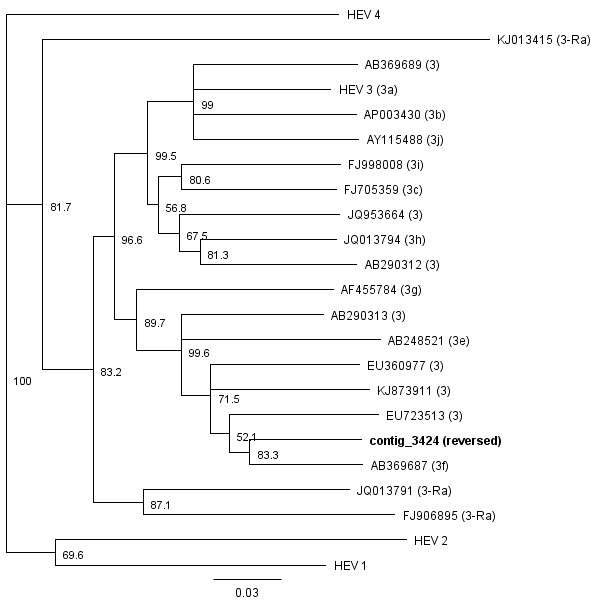 Contig 3810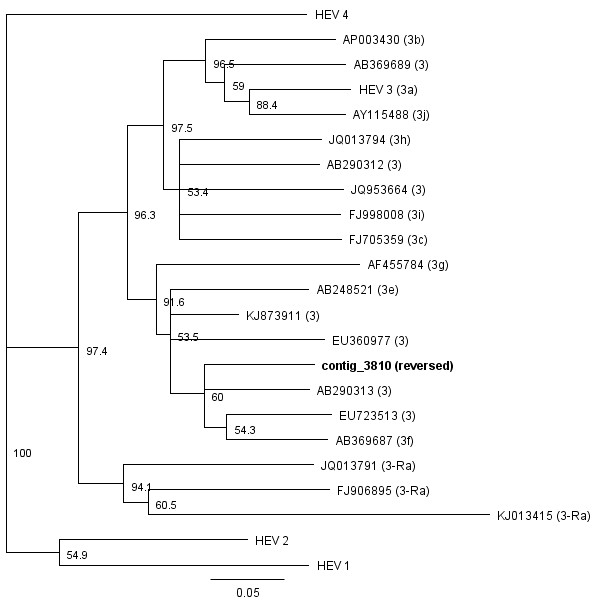 Contig 3914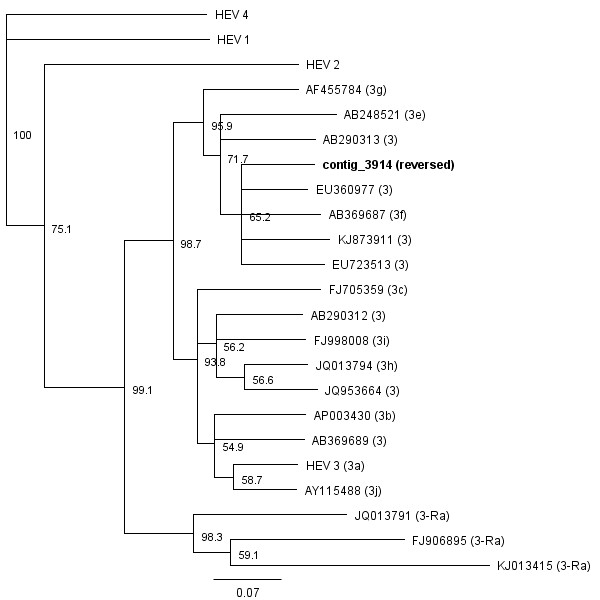 Contig 6571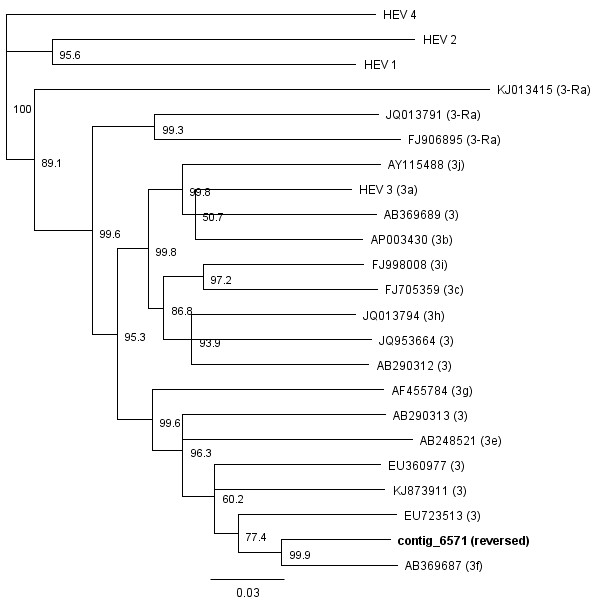 Contig 6979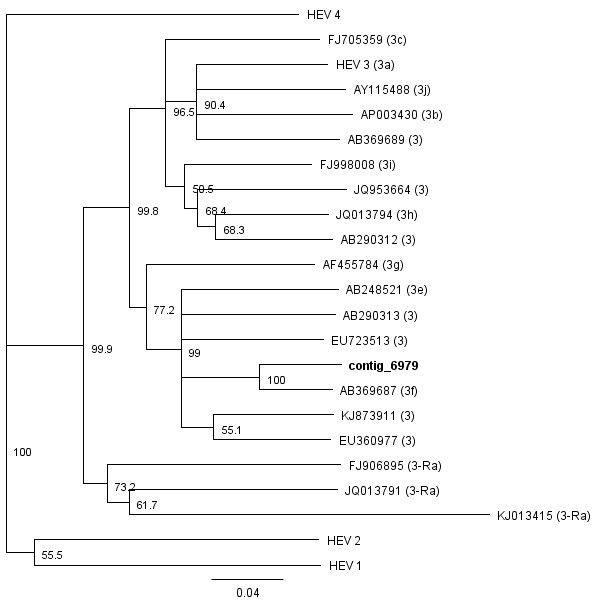 Contig 7146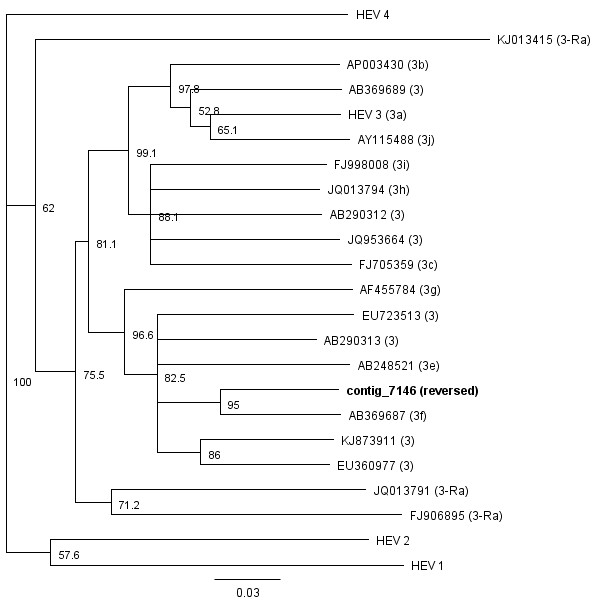 Contig 8370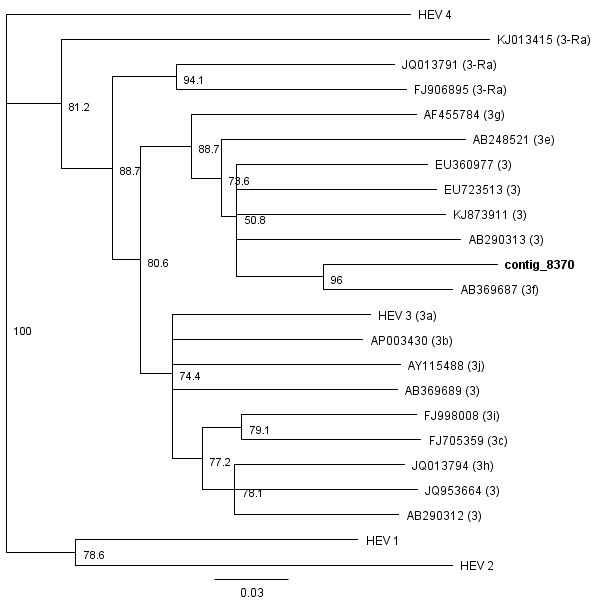 Contig 10460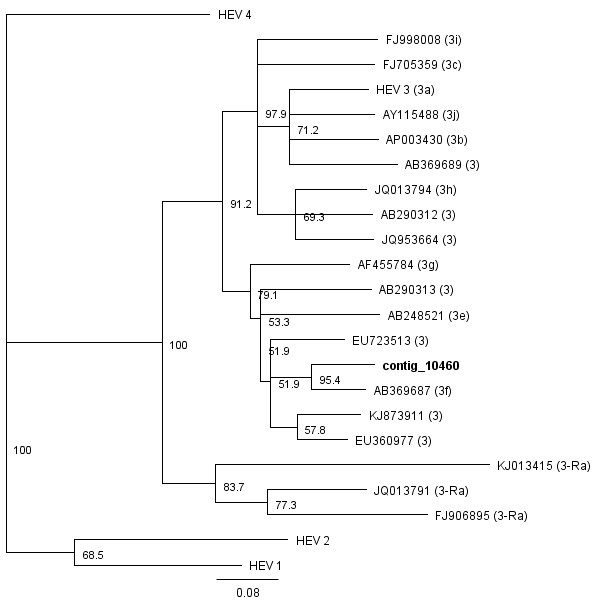 